Промежуточная аттестацияпо физической культуре  1 класс1. Физическая культура – это… Обведи правильный ответ.  а) учебный предмет в школе  б) выполнение упражнений  в) часть человеческой культуры2. Зачем нужно заниматься физической культурой? Обведи правильный ответ.а) Чтобы часто болетьб) Чтобы стать сильным и здоровымв) Чтобы быстро бегать3. Современный олимпийский символ это…. Подчеркни правильный ответ.двуглавый орёл, пять переплетённых колец, матрёшкаНайди олимпийский флаг.  Подчеркни.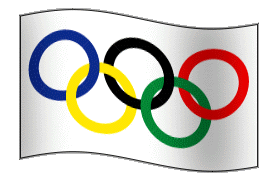 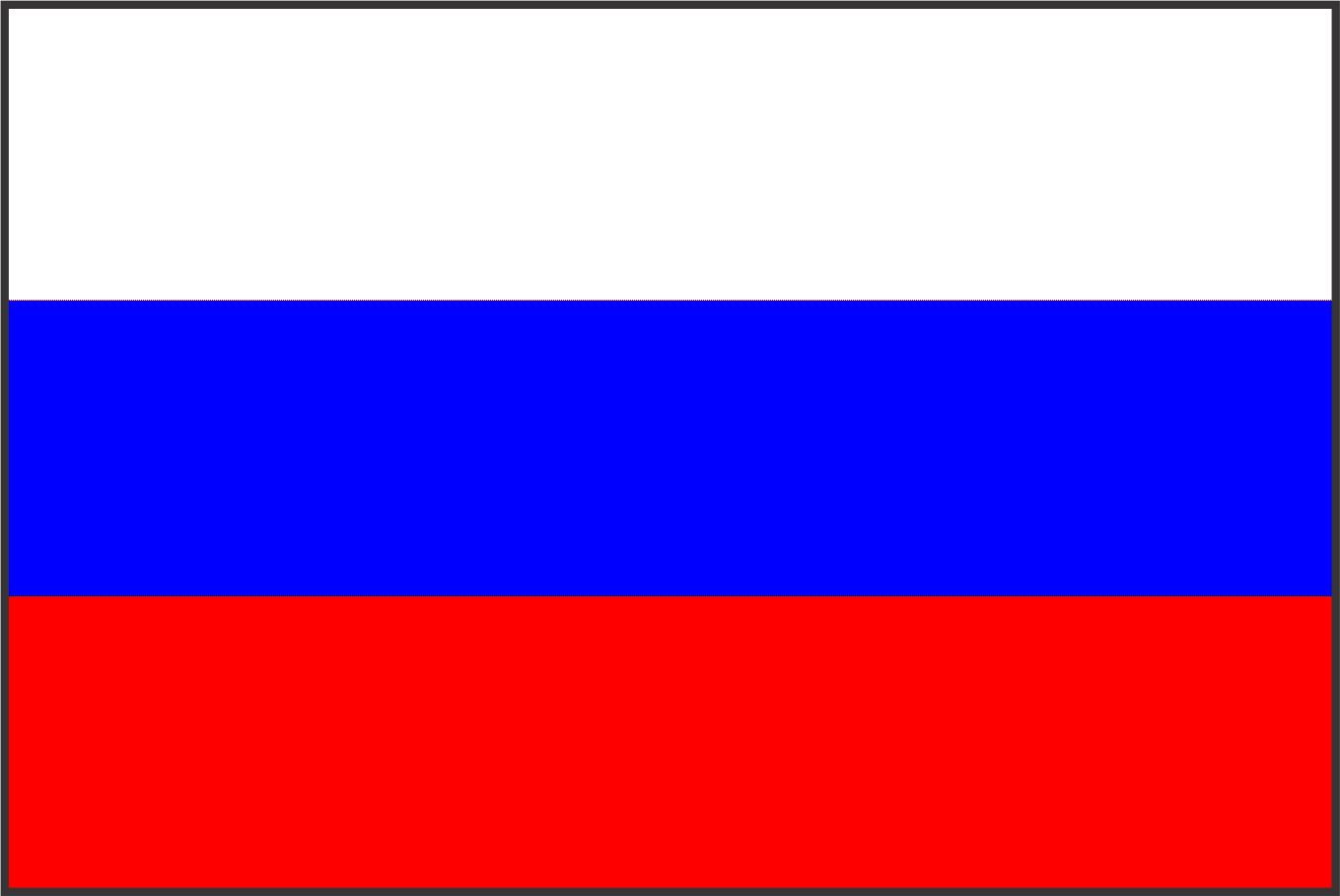 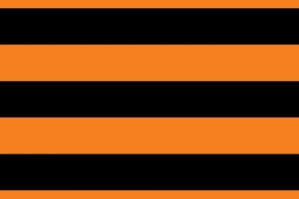 5. Соедини  стрелками, мяч – игра.     Баскетбол                           Теннис                     Волейбол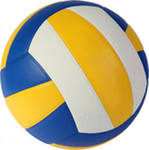 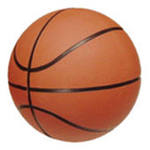 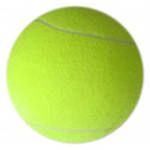 6. Чтобы зубы не болели надо…  Обведи правильный ответ.    а) Есть много сладкого.    б) Чистить зубы два раза в день, утром и вечером    в) Грызть орехи7. Где проходили зимние Олимпийские игры 2014 года? Обведи правильный ответ.    а) Солт-Лейт-Сити (США)    б) Саппоро (Япония)    в) Сочи (Россия)8. Вход в спортивный зал разрешается только  ….. Обведи правильный ответ.    а) в спортивной форме    б) в присутствии преподавателя    в) в присутствии дежурного9.  Главная причина травматизма на уроке физической культуры – это… Обведи правильный ответ.    а) невнимательность    б) нарушение дисциплины    в) нарушение формы одежды10. Что вам   не потребуется для катания на лыжах? (вычеркни)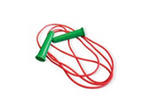 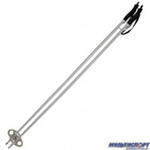 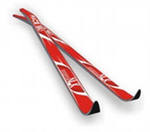 